Les DUT - IUT de ColmarLe site de l’IUT de Colmar : http://www.iutcolmar.uha.fr		Date consultation : 30/10/2016Ce qu’on y trouve :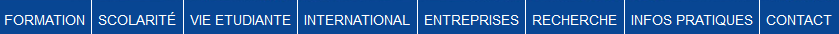 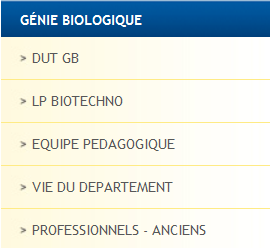 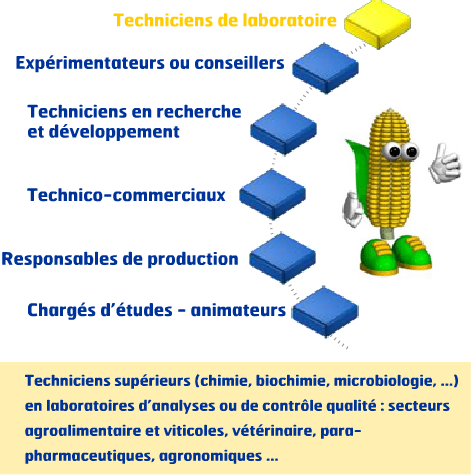 Présentation succincte des compétences et connaissances acquises dans le DUTLes métiers : les débouchés avec une animation pour découvrir les métiers envisageables La formation : descriptions approfondie des compétences visées, les conditions d'admission, l'organisation des études Le contenu de la formation avec un lien  http://www.iutcolmar.uha.fr/medias/fichiers/contenu_de_la_formation_programme_gb.pdfPetite vidéo de présentation de la formation par deux élèves Les poursuites d’études avec les liens vers les différents sites des licences pro, licences générales et écoles d'ingénieurs.